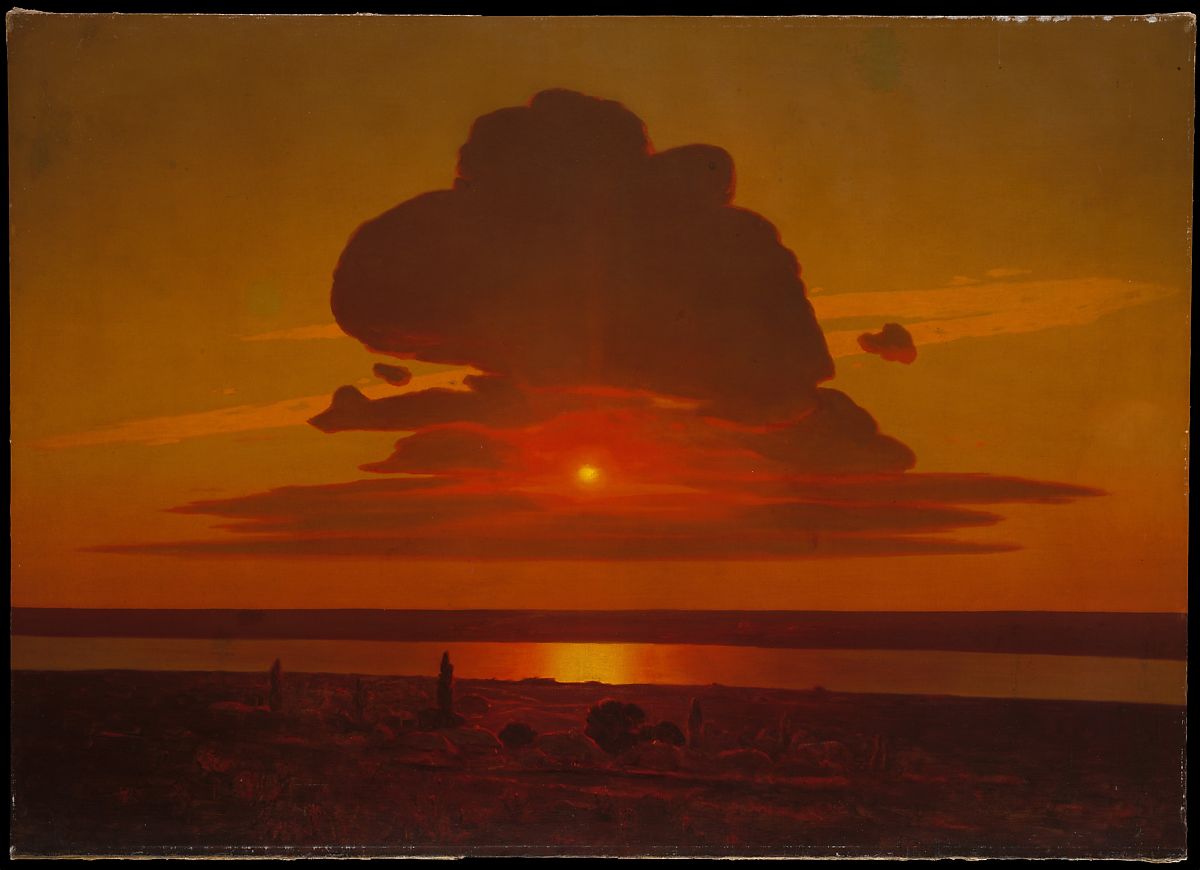 DON’T SPEAK A SLAVIC LANGUAGE?  NO PROBLEM! 
THESE FALL 2023 COURSES HAVE NO PREREQUISITES!
SLCL 3001						RUSS 3220
Slavic Cultures (GLOBAL CORE) 				Literature & Empire (19th C.  Survey)
Prof. J. Merrill, Prof. C. Harwood,  TR 2:40 – 3:555	Prof. J. Wright,  TR 10:10 – 11:25

RUSS 3230						CLSL 4011
Tricksters in World Culture (GLOBAL CORE)		Experimental Cultures 
Prof. M. Lipovetsky, MW  4:10 – 5:25			Prof. A. Boskovic,  Prof. C. Caes, T 4:10 – 6:00											
CLSL 4012						CLRS 4037					
Holocaust Literature: Critical Thinking in		Poets, Rebels, Exile: 100 Years of Russians
Dark Times (GLOBAL CORE)				and Russian Jews in America
Prof. O. Dynes, W. 10:10 – 12:00			Prof. Anna Katsnelson, R, 2:10 – 4:00		CLSL 4075						CLRS 4213	
Post-Colonial & Post-Soviet Cinema			Cold War Reason
Prof. Y. Shevchuk, T 6:10 – 10:00			Prof. A. Leeds, M 2:10 – 4:00

CPLS 4740
The Naratology of Modernity
A. Leeds, T 2:10 – 4:00